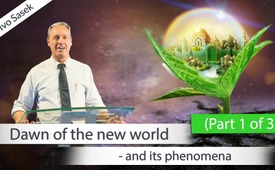 Dawn of the new world - and its phenomena (Part 1 of 3)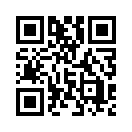 There is no question that a new world is rising. But what is its nature? What face does it bear and what name? Does it come in a new religious, political or economic form? Or is it something completely different?
The speech of Kla.tv founder Ivo Sasek brings light into the questioning darkness. So much in advance - something phenomenally new and unprecedented is currently on the rise.Kla.TV founder Ivo Sasek explained in his 3-part online conference, held on September 12th, 2020, why the awakening of the new world is irrepressible, illustrating the breathtaking things the new world brings with it and exactly how it works. Anyone who is looking for the absolutely extraordinary should not miss this conference. Experience first hand this instructional talk given to the main carrier of Kla.TV - to the OCG. Here now the live cut of the first part. To be continued.from is.Sources:-This may interest you as well:#DawnOfNewWorld-en - of the New World - www.kla.tv/DawnOfNewWorld-enKla.TV – The other news ... free – independent – uncensored ...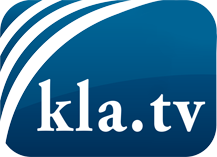 what the media should not keep silent about ...Little heard – by the people, for the people! ...regular News at www.kla.tv/enStay tuned – it’s worth it!Free subscription to our e-mail newsletter here: www.kla.tv/abo-enSecurity advice:Unfortunately countervoices are being censored and suppressed more and more. As long as we don't report according to the ideology and interests of the corporate media, we are constantly at risk, that pretexts will be found to shut down or harm Kla.TV.So join an internet-independent network today! Click here: www.kla.tv/vernetzung&lang=enLicence:    Creative Commons License with Attribution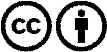 Spreading and reproducing is endorsed if Kla.TV if reference is made to source. No content may be presented out of context.
The use by state-funded institutions is prohibited without written permission from Kla.TV. Infraction will be legally prosecuted.